Persona NameSummary statement (optional)Persona NameSummary statement (optional)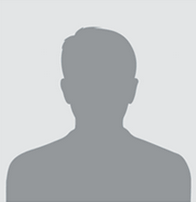 Persona Summary Find & replace: [Name] [she/he] [her/him] [Brand]A sketch of this person’s profile and habits relevant to our brand niche. What sort of person are they? What are their attitudes to life, work or politics?  Offline/digital media consumption and exposure.Persona Summary Find & replace: [Name] [she/he] [her/him] [Brand]A sketch of this person’s profile and habits relevant to our brand niche. What sort of person are they? What are their attitudes to life, work or politics?  Offline/digital media consumption and exposure.DemographicsAge: 52Gender: MaleEducation: B.Com MarketingMarital Status: Married#/Age of Children: 3 children. 15, 17, 21.OccupationJob Role(s): Marketing ManagerReports to: CEOIncome: $160,000paBusiness (for a B2B Persona)Company: Name or typeIndustry: List likely industriesEmployees: 1-4, 5-10, 11-20, 21-50, 51-100, 101-200, 201+ Revenue: Under $1m, 1-2m, 2-5, 5-10, 10-30m, 30m+Goals & Values (related to our brand)[Name] wants to achieve…S/he is committed to…What are the overall business goals for this persona?What are their needs and desires in relation to your product category.Describe what a positive outcome looks like. Challenges & Pain PointsWhat is [Name] challenged by?What’s wrong with the current situation?What problems could be solved by us?Why would [Name] buy from us?For this persona, what value does our product/service provide? What would make our product a compelling offer for this persona? How would that be unique from alternatives? E.g. Quality, expertise.What would motivate [Name] to buy from us?Quicker delivery, better quality, cheaper, better value, a specific skill or expertiseWhat would make things better?Objections to our OfferWhy would they not want our particular solution?Include any approach that may cause your Persona to lose interest in your product or walk away completely.Sales Funnel Mediums/TacticsAwareness – Attract – How this Persona finds us: Online Search – Adwords, Organic rank. Referral from friends, Facebook ads. Radio Adverts…Include special tactics to attract past buyers etcConsideration – Engage Prospects: Nurturing campaigns. Blog articles. Product reviews, regular top-of-mind emails.Decision – Convert to Customers: Customer reviews, email offers, Loyalty offers. Cross-sell, up-sell. Sales call. Demo.Goals & Values (related to our brand)[Name] wants to achieve…S/he is committed to…What are the overall business goals for this persona?What are their needs and desires in relation to your product category.Describe what a positive outcome looks like. Challenges & Pain PointsWhat is [Name] challenged by?What’s wrong with the current situation?What problems could be solved by us?Why would [Name] buy from us?For this persona, what value does our product/service provide? What would make our product a compelling offer for this persona? How would that be unique from alternatives? E.g. Quality, expertise.What would motivate [Name] to buy from us?Quicker delivery, better quality, cheaper, better value, a specific skill or expertiseWhat would make things better?Objections to our OfferWhy would they not want our particular solution?Include any approach that may cause your Persona to lose interest in your product or walk away completely.Sales Funnel Mediums/TacticsAwareness – Attract – How this Persona finds us: Online Search – Adwords, Organic rank. Referral from friends, Facebook ads. Radio Adverts…Include special tactics to attract past buyers etcConsideration – Engage Prospects: Nurturing campaigns. Blog articles. Product reviews, regular top-of-mind emails.Decision – Convert to Customers: Customer reviews, email offers, Loyalty offers. Cross-sell, up-sell. Sales call. Demo.“Personal quote that this persona would say in their language and tone related to this niche.”Goals & Values (related to our brand)[Name] wants to achieve…S/he is committed to…What are the overall business goals for this persona?What are their needs and desires in relation to your product category.Describe what a positive outcome looks like. Challenges & Pain PointsWhat is [Name] challenged by?What’s wrong with the current situation?What problems could be solved by us?Why would [Name] buy from us?For this persona, what value does our product/service provide? What would make our product a compelling offer for this persona? How would that be unique from alternatives? E.g. Quality, expertise.What would motivate [Name] to buy from us?Quicker delivery, better quality, cheaper, better value, a specific skill or expertiseWhat would make things better?Objections to our OfferWhy would they not want our particular solution?Include any approach that may cause your Persona to lose interest in your product or walk away completely.Sales Funnel Mediums/TacticsAwareness – Attract – How this Persona finds us: Online Search – Adwords, Organic rank. Referral from friends, Facebook ads. Radio Adverts…Include special tactics to attract past buyers etcConsideration – Engage Prospects: Nurturing campaigns. Blog articles. Product reviews, regular top-of-mind emails.Decision – Convert to Customers: Customer reviews, email offers, Loyalty offers. Cross-sell, up-sell. Sales call. Demo.Goals & Values (related to our brand)[Name] wants to achieve…S/he is committed to…What are the overall business goals for this persona?What are their needs and desires in relation to your product category.Describe what a positive outcome looks like. Challenges & Pain PointsWhat is [Name] challenged by?What’s wrong with the current situation?What problems could be solved by us?Why would [Name] buy from us?For this persona, what value does our product/service provide? What would make our product a compelling offer for this persona? How would that be unique from alternatives? E.g. Quality, expertise.What would motivate [Name] to buy from us?Quicker delivery, better quality, cheaper, better value, a specific skill or expertiseWhat would make things better?Objections to our OfferWhy would they not want our particular solution?Include any approach that may cause your Persona to lose interest in your product or walk away completely.Sales Funnel Mediums/TacticsAwareness – Attract – How this Persona finds us: Online Search – Adwords, Organic rank. Referral from friends, Facebook ads. Radio Adverts…Include special tactics to attract past buyers etcConsideration – Engage Prospects: Nurturing campaigns. Blog articles. Product reviews, regular top-of-mind emails.Decision – Convert to Customers: Customer reviews, email offers, Loyalty offers. Cross-sell, up-sell. Sales call. Demo.Share of our focus   ~??%Goals & Values (related to our brand)[Name] wants to achieve…S/he is committed to…What are the overall business goals for this persona?What are their needs and desires in relation to your product category.Describe what a positive outcome looks like. Challenges & Pain PointsWhat is [Name] challenged by?What’s wrong with the current situation?What problems could be solved by us?Why would [Name] buy from us?For this persona, what value does our product/service provide? What would make our product a compelling offer for this persona? How would that be unique from alternatives? E.g. Quality, expertise.What would motivate [Name] to buy from us?Quicker delivery, better quality, cheaper, better value, a specific skill or expertiseWhat would make things better?Objections to our OfferWhy would they not want our particular solution?Include any approach that may cause your Persona to lose interest in your product or walk away completely.Sales Funnel Mediums/TacticsAwareness – Attract – How this Persona finds us: Online Search – Adwords, Organic rank. Referral from friends, Facebook ads. Radio Adverts…Include special tactics to attract past buyers etcConsideration – Engage Prospects: Nurturing campaigns. Blog articles. Product reviews, regular top-of-mind emails.Decision – Convert to Customers: Customer reviews, email offers, Loyalty offers. Cross-sell, up-sell. Sales call. Demo.Goals & Values (related to our brand)[Name] wants to achieve…S/he is committed to…What are the overall business goals for this persona?What are their needs and desires in relation to your product category.Describe what a positive outcome looks like. Challenges & Pain PointsWhat is [Name] challenged by?What’s wrong with the current situation?What problems could be solved by us?Why would [Name] buy from us?For this persona, what value does our product/service provide? What would make our product a compelling offer for this persona? How would that be unique from alternatives? E.g. Quality, expertise.What would motivate [Name] to buy from us?Quicker delivery, better quality, cheaper, better value, a specific skill or expertiseWhat would make things better?Objections to our OfferWhy would they not want our particular solution?Include any approach that may cause your Persona to lose interest in your product or walk away completely.Sales Funnel Mediums/TacticsAwareness – Attract – How this Persona finds us: Online Search – Adwords, Organic rank. Referral from friends, Facebook ads. Radio Adverts…Include special tactics to attract past buyers etcConsideration – Engage Prospects: Nurturing campaigns. Blog articles. Product reviews, regular top-of-mind emails.Decision – Convert to Customers: Customer reviews, email offers, Loyalty offers. Cross-sell, up-sell. Sales call. Demo.Relevant KeywordsList phrases [Name] uses in a google search, separate by commasGoals & Values (related to our brand)[Name] wants to achieve…S/he is committed to…What are the overall business goals for this persona?What are their needs and desires in relation to your product category.Describe what a positive outcome looks like. Challenges & Pain PointsWhat is [Name] challenged by?What’s wrong with the current situation?What problems could be solved by us?Why would [Name] buy from us?For this persona, what value does our product/service provide? What would make our product a compelling offer for this persona? How would that be unique from alternatives? E.g. Quality, expertise.What would motivate [Name] to buy from us?Quicker delivery, better quality, cheaper, better value, a specific skill or expertiseWhat would make things better?Objections to our OfferWhy would they not want our particular solution?Include any approach that may cause your Persona to lose interest in your product or walk away completely.Sales Funnel Mediums/TacticsAwareness – Attract – How this Persona finds us: Online Search – Adwords, Organic rank. Referral from friends, Facebook ads. Radio Adverts…Include special tactics to attract past buyers etcConsideration – Engage Prospects: Nurturing campaigns. Blog articles. Product reviews, regular top-of-mind emails.Decision – Convert to Customers: Customer reviews, email offers, Loyalty offers. Cross-sell, up-sell. Sales call. Demo.Goals & Values (related to our brand)[Name] wants to achieve…S/he is committed to…What are the overall business goals for this persona?What are their needs and desires in relation to your product category.Describe what a positive outcome looks like. Challenges & Pain PointsWhat is [Name] challenged by?What’s wrong with the current situation?What problems could be solved by us?Why would [Name] buy from us?For this persona, what value does our product/service provide? What would make our product a compelling offer for this persona? How would that be unique from alternatives? E.g. Quality, expertise.What would motivate [Name] to buy from us?Quicker delivery, better quality, cheaper, better value, a specific skill or expertiseWhat would make things better?Objections to our OfferWhy would they not want our particular solution?Include any approach that may cause your Persona to lose interest in your product or walk away completely.Sales Funnel Mediums/TacticsAwareness – Attract – How this Persona finds us: Online Search – Adwords, Organic rank. Referral from friends, Facebook ads. Radio Adverts…Include special tactics to attract past buyers etcConsideration – Engage Prospects: Nurturing campaigns. Blog articles. Product reviews, regular top-of-mind emails.Decision – Convert to Customers: Customer reviews, email offers, Loyalty offers. Cross-sell, up-sell. Sales call. Demo.Sources of InformationFav Websites: NZ Herald, TrademeBlogs/Social: LinkedInNewspapers/Mags: Books: Gurus: Seth GodinGoals & Values (related to our brand)[Name] wants to achieve…S/he is committed to…What are the overall business goals for this persona?What are their needs and desires in relation to your product category.Describe what a positive outcome looks like. Challenges & Pain PointsWhat is [Name] challenged by?What’s wrong with the current situation?What problems could be solved by us?Why would [Name] buy from us?For this persona, what value does our product/service provide? What would make our product a compelling offer for this persona? How would that be unique from alternatives? E.g. Quality, expertise.What would motivate [Name] to buy from us?Quicker delivery, better quality, cheaper, better value, a specific skill or expertiseWhat would make things better?Objections to our OfferWhy would they not want our particular solution?Include any approach that may cause your Persona to lose interest in your product or walk away completely.Sales Funnel Mediums/TacticsAwareness – Attract – How this Persona finds us: Online Search – Adwords, Organic rank. Referral from friends, Facebook ads. Radio Adverts…Include special tactics to attract past buyers etcConsideration – Engage Prospects: Nurturing campaigns. Blog articles. Product reviews, regular top-of-mind emails.Decision – Convert to Customers: Customer reviews, email offers, Loyalty offers. Cross-sell, up-sell. Sales call. Demo.Goals & Values (related to our brand)[Name] wants to achieve…S/he is committed to…What are the overall business goals for this persona?What are their needs and desires in relation to your product category.Describe what a positive outcome looks like. Challenges & Pain PointsWhat is [Name] challenged by?What’s wrong with the current situation?What problems could be solved by us?Why would [Name] buy from us?For this persona, what value does our product/service provide? What would make our product a compelling offer for this persona? How would that be unique from alternatives? E.g. Quality, expertise.What would motivate [Name] to buy from us?Quicker delivery, better quality, cheaper, better value, a specific skill or expertiseWhat would make things better?Objections to our OfferWhy would they not want our particular solution?Include any approach that may cause your Persona to lose interest in your product or walk away completely.Sales Funnel Mediums/TacticsAwareness – Attract – How this Persona finds us: Online Search – Adwords, Organic rank. Referral from friends, Facebook ads. Radio Adverts…Include special tactics to attract past buyers etcConsideration – Engage Prospects: Nurturing campaigns. Blog articles. Product reviews, regular top-of-mind emails.Decision – Convert to Customers: Customer reviews, email offers, Loyalty offers. Cross-sell, up-sell. Sales call. Demo.Segmentation IdentifiersWhat attribute or question could immediately segment [name] into a Marketing Automation list – Occupation, Industry, Gender, age, buying frequency, Car purchased, Purpose of loan, Industry, No of employeesOther segmentation attributesConsiderate Kate (example)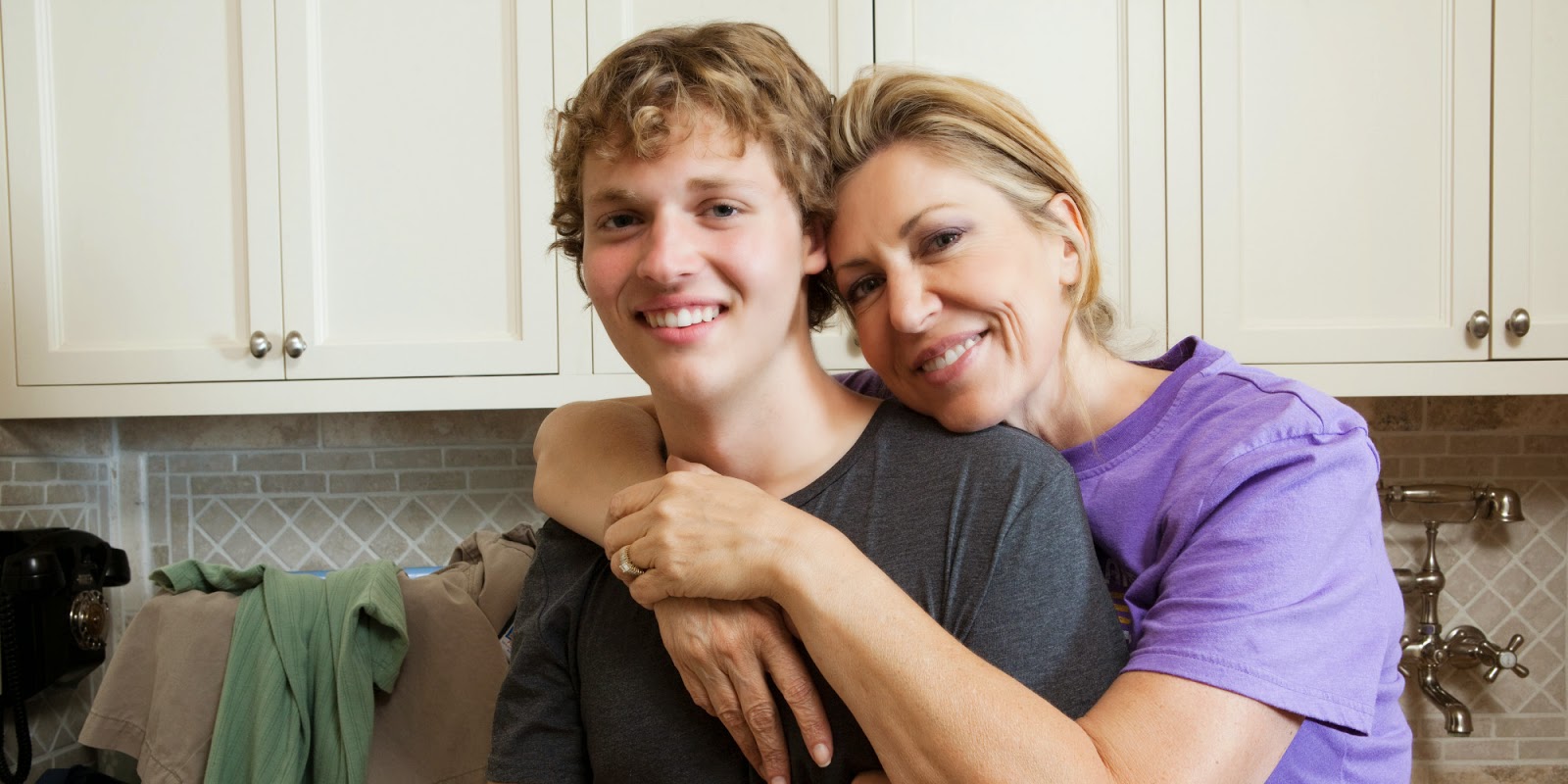 Summary statement (optional)Considerate Kate (example)Summary statement (optional)Persona Summary Kate is always thinking of others. She’s the one that remembers birthdays and anniversaries and always wishing you well. She’ll often send a text, a card or a small gift as thank you or as a thoughtful present. She loves sending flowers – she knows they’ll brighten up someone’s day and it's the easy to choose gift you can give anyone. She knows it creates a memorable surprise when it turns up on a doorstep or office.   And Kate will often buy flowers for home – she loves the way they brighten up the home and create a great talking point with friends.Persona Summary Kate is always thinking of others. She’s the one that remembers birthdays and anniversaries and always wishing you well. She’ll often send a text, a card or a small gift as thank you or as a thoughtful present. She loves sending flowers – she knows they’ll brighten up someone’s day and it's the easy to choose gift you can give anyone. She knows it creates a memorable surprise when it turns up on a doorstep or office.   And Kate will often buy flowers for home – she loves the way they brighten up the home and create a great talking point with friends.DemographicsAge: 42Gender: FemaleMarital Status: Married#/Age of Children: 3 teenage kids, 15, 17, 21OccupationJob Role(s): School TeacherReports to: PrincipalIncome: $60,000pa“I would have loved to see the expression on her face when the flowers turned up for her birthday.”Goals & Values (related to our brand)Look after family and bring them up well.Treasure friendships and care for friends.A flower and gift shop that I can always turn to – login to my account and order online.Knowing that a gift will turn up on time, look fabulous and be appreciated. Challenges & Pain PointsFinding a gift that will surprise and delight.Trusting the quality of gift ordered online.Flowers that look good for just a day!Sending flowers that are a little different from the norm?Why would Kate buy from us?The ease of choosing and sending a personalised gift to a friend trusting it will turn up on time looking gorgeous.Easy and quick to order online – optimised website.Objections to our OfferOvertly commercial promotions. Flowers and gifts coming across too clinical and modular – need to be seen as unique and boutiqueSales Funnel Mediums/TacticsAwareness – Attract Visitors: Online Search – Adwords, Organic rank. Referral from friends, Facebook ads.Calendar reminder of pending birthday. Need to find the right personalised gift.  Consideration – Engage Prospects: Product reviews, regular top-of-mind emails.Check on options (gift shop, chocolates, flowers). Consider the ease, yet satisfaction of sending flowersDecision – Convert to Customers: Customer reviews, email offers, Reward points.Flower service I’ve used before. Best reviews. A breeze to use online.Goals & Values (related to our brand)Look after family and bring them up well.Treasure friendships and care for friends.A flower and gift shop that I can always turn to – login to my account and order online.Knowing that a gift will turn up on time, look fabulous and be appreciated. Challenges & Pain PointsFinding a gift that will surprise and delight.Trusting the quality of gift ordered online.Flowers that look good for just a day!Sending flowers that are a little different from the norm?Why would Kate buy from us?The ease of choosing and sending a personalised gift to a friend trusting it will turn up on time looking gorgeous.Easy and quick to order online – optimised website.Objections to our OfferOvertly commercial promotions. Flowers and gifts coming across too clinical and modular – need to be seen as unique and boutiqueSales Funnel Mediums/TacticsAwareness – Attract Visitors: Online Search – Adwords, Organic rank. Referral from friends, Facebook ads.Calendar reminder of pending birthday. Need to find the right personalised gift.  Consideration – Engage Prospects: Product reviews, regular top-of-mind emails.Check on options (gift shop, chocolates, flowers). Consider the ease, yet satisfaction of sending flowersDecision – Convert to Customers: Customer reviews, email offers, Reward points.Flower service I’ve used before. Best reviews. A breeze to use online.Goals & Values (related to our brand)Look after family and bring them up well.Treasure friendships and care for friends.A flower and gift shop that I can always turn to – login to my account and order online.Knowing that a gift will turn up on time, look fabulous and be appreciated. Challenges & Pain PointsFinding a gift that will surprise and delight.Trusting the quality of gift ordered online.Flowers that look good for just a day!Sending flowers that are a little different from the norm?Why would Kate buy from us?The ease of choosing and sending a personalised gift to a friend trusting it will turn up on time looking gorgeous.Easy and quick to order online – optimised website.Objections to our OfferOvertly commercial promotions. Flowers and gifts coming across too clinical and modular – need to be seen as unique and boutiqueSales Funnel Mediums/TacticsAwareness – Attract Visitors: Online Search – Adwords, Organic rank. Referral from friends, Facebook ads.Calendar reminder of pending birthday. Need to find the right personalised gift.  Consideration – Engage Prospects: Product reviews, regular top-of-mind emails.Check on options (gift shop, chocolates, flowers). Consider the ease, yet satisfaction of sending flowersDecision – Convert to Customers: Customer reviews, email offers, Reward points.Flower service I’ve used before. Best reviews. A breeze to use online.Goals & Values (related to our brand)Look after family and bring them up well.Treasure friendships and care for friends.A flower and gift shop that I can always turn to – login to my account and order online.Knowing that a gift will turn up on time, look fabulous and be appreciated. Challenges & Pain PointsFinding a gift that will surprise and delight.Trusting the quality of gift ordered online.Flowers that look good for just a day!Sending flowers that are a little different from the norm?Why would Kate buy from us?The ease of choosing and sending a personalised gift to a friend trusting it will turn up on time looking gorgeous.Easy and quick to order online – optimised website.Objections to our OfferOvertly commercial promotions. Flowers and gifts coming across too clinical and modular – need to be seen as unique and boutiqueSales Funnel Mediums/TacticsAwareness – Attract Visitors: Online Search – Adwords, Organic rank. Referral from friends, Facebook ads.Calendar reminder of pending birthday. Need to find the right personalised gift.  Consideration – Engage Prospects: Product reviews, regular top-of-mind emails.Check on options (gift shop, chocolates, flowers). Consider the ease, yet satisfaction of sending flowersDecision – Convert to Customers: Customer reviews, email offers, Reward points.Flower service I’ve used before. Best reviews. A breeze to use online.Share of our focus   ~30%Goals & Values (related to our brand)Look after family and bring them up well.Treasure friendships and care for friends.A flower and gift shop that I can always turn to – login to my account and order online.Knowing that a gift will turn up on time, look fabulous and be appreciated. Challenges & Pain PointsFinding a gift that will surprise and delight.Trusting the quality of gift ordered online.Flowers that look good for just a day!Sending flowers that are a little different from the norm?Why would Kate buy from us?The ease of choosing and sending a personalised gift to a friend trusting it will turn up on time looking gorgeous.Easy and quick to order online – optimised website.Objections to our OfferOvertly commercial promotions. Flowers and gifts coming across too clinical and modular – need to be seen as unique and boutiqueSales Funnel Mediums/TacticsAwareness – Attract Visitors: Online Search – Adwords, Organic rank. Referral from friends, Facebook ads.Calendar reminder of pending birthday. Need to find the right personalised gift.  Consideration – Engage Prospects: Product reviews, regular top-of-mind emails.Check on options (gift shop, chocolates, flowers). Consider the ease, yet satisfaction of sending flowersDecision – Convert to Customers: Customer reviews, email offers, Reward points.Flower service I’ve used before. Best reviews. A breeze to use online.Goals & Values (related to our brand)Look after family and bring them up well.Treasure friendships and care for friends.A flower and gift shop that I can always turn to – login to my account and order online.Knowing that a gift will turn up on time, look fabulous and be appreciated. Challenges & Pain PointsFinding a gift that will surprise and delight.Trusting the quality of gift ordered online.Flowers that look good for just a day!Sending flowers that are a little different from the norm?Why would Kate buy from us?The ease of choosing and sending a personalised gift to a friend trusting it will turn up on time looking gorgeous.Easy and quick to order online – optimised website.Objections to our OfferOvertly commercial promotions. Flowers and gifts coming across too clinical and modular – need to be seen as unique and boutiqueSales Funnel Mediums/TacticsAwareness – Attract Visitors: Online Search – Adwords, Organic rank. Referral from friends, Facebook ads.Calendar reminder of pending birthday. Need to find the right personalised gift.  Consideration – Engage Prospects: Product reviews, regular top-of-mind emails.Check on options (gift shop, chocolates, flowers). Consider the ease, yet satisfaction of sending flowersDecision – Convert to Customers: Customer reviews, email offers, Reward points.Flower service I’ve used before. Best reviews. A breeze to use online.Relevant KeywordsList phrases [Name] uses in a google search, separate by commasGoals & Values (related to our brand)Look after family and bring them up well.Treasure friendships and care for friends.A flower and gift shop that I can always turn to – login to my account and order online.Knowing that a gift will turn up on time, look fabulous and be appreciated. Challenges & Pain PointsFinding a gift that will surprise and delight.Trusting the quality of gift ordered online.Flowers that look good for just a day!Sending flowers that are a little different from the norm?Why would Kate buy from us?The ease of choosing and sending a personalised gift to a friend trusting it will turn up on time looking gorgeous.Easy and quick to order online – optimised website.Objections to our OfferOvertly commercial promotions. Flowers and gifts coming across too clinical and modular – need to be seen as unique and boutiqueSales Funnel Mediums/TacticsAwareness – Attract Visitors: Online Search – Adwords, Organic rank. Referral from friends, Facebook ads.Calendar reminder of pending birthday. Need to find the right personalised gift.  Consideration – Engage Prospects: Product reviews, regular top-of-mind emails.Check on options (gift shop, chocolates, flowers). Consider the ease, yet satisfaction of sending flowersDecision – Convert to Customers: Customer reviews, email offers, Reward points.Flower service I’ve used before. Best reviews. A breeze to use online.Goals & Values (related to our brand)Look after family and bring them up well.Treasure friendships and care for friends.A flower and gift shop that I can always turn to – login to my account and order online.Knowing that a gift will turn up on time, look fabulous and be appreciated. Challenges & Pain PointsFinding a gift that will surprise and delight.Trusting the quality of gift ordered online.Flowers that look good for just a day!Sending flowers that are a little different from the norm?Why would Kate buy from us?The ease of choosing and sending a personalised gift to a friend trusting it will turn up on time looking gorgeous.Easy and quick to order online – optimised website.Objections to our OfferOvertly commercial promotions. Flowers and gifts coming across too clinical and modular – need to be seen as unique and boutiqueSales Funnel Mediums/TacticsAwareness – Attract Visitors: Online Search – Adwords, Organic rank. Referral from friends, Facebook ads.Calendar reminder of pending birthday. Need to find the right personalised gift.  Consideration – Engage Prospects: Product reviews, regular top-of-mind emails.Check on options (gift shop, chocolates, flowers). Consider the ease, yet satisfaction of sending flowersDecision – Convert to Customers: Customer reviews, email offers, Reward points.Flower service I’ve used before. Best reviews. A breeze to use online.Sources of InformationFav Websites: NZ Herald, TrademeBlogs/Social: LinkedInNewspapers/Mags: Books: Gurus: Seth GodinGoals & Values (related to our brand)Look after family and bring them up well.Treasure friendships and care for friends.A flower and gift shop that I can always turn to – login to my account and order online.Knowing that a gift will turn up on time, look fabulous and be appreciated. Challenges & Pain PointsFinding a gift that will surprise and delight.Trusting the quality of gift ordered online.Flowers that look good for just a day!Sending flowers that are a little different from the norm?Why would Kate buy from us?The ease of choosing and sending a personalised gift to a friend trusting it will turn up on time looking gorgeous.Easy and quick to order online – optimised website.Objections to our OfferOvertly commercial promotions. Flowers and gifts coming across too clinical and modular – need to be seen as unique and boutiqueSales Funnel Mediums/TacticsAwareness – Attract Visitors: Online Search – Adwords, Organic rank. Referral from friends, Facebook ads.Calendar reminder of pending birthday. Need to find the right personalised gift.  Consideration – Engage Prospects: Product reviews, regular top-of-mind emails.Check on options (gift shop, chocolates, flowers). Consider the ease, yet satisfaction of sending flowersDecision – Convert to Customers: Customer reviews, email offers, Reward points.Flower service I’ve used before. Best reviews. A breeze to use online.Goals & Values (related to our brand)Look after family and bring them up well.Treasure friendships and care for friends.A flower and gift shop that I can always turn to – login to my account and order online.Knowing that a gift will turn up on time, look fabulous and be appreciated. Challenges & Pain PointsFinding a gift that will surprise and delight.Trusting the quality of gift ordered online.Flowers that look good for just a day!Sending flowers that are a little different from the norm?Why would Kate buy from us?The ease of choosing and sending a personalised gift to a friend trusting it will turn up on time looking gorgeous.Easy and quick to order online – optimised website.Objections to our OfferOvertly commercial promotions. Flowers and gifts coming across too clinical and modular – need to be seen as unique and boutiqueSales Funnel Mediums/TacticsAwareness – Attract Visitors: Online Search – Adwords, Organic rank. Referral from friends, Facebook ads.Calendar reminder of pending birthday. Need to find the right personalised gift.  Consideration – Engage Prospects: Product reviews, regular top-of-mind emails.Check on options (gift shop, chocolates, flowers). Consider the ease, yet satisfaction of sending flowersDecision – Convert to Customers: Customer reviews, email offers, Reward points.Flower service I’ve used before. Best reviews. A breeze to use online.Segmentation IdentifiersWhat attribute or question could immediately segment [name] into a Marketing Automation list – Occupation, Industry, Gender, age, buying frequency, Car purchased, Purpose of loan, Industry, No of employeesOther segmentation attributes